Feria Regional La Concepción 201411 de noviembre de 2014 · Programa Teatro del Pueblo 
 🚩🚩🚩🚩30 DE NOVIEMBRE : Rondalla La Romántica de Saltillo1. DE DICIEMBRE: Tropicales a Sonora Irresistible2. DE DICIEMBRE: Participación de alumnos de las escuelas primarias y jardines de niños3. DE DICIEMBRE : Noche muy Mexicana con la presencia de un Mariachi y el monologo de la maestra Nena Pineda4. DE DICIEMBRE: Grupo Inminente y Grupo Cuatralbos5. DE DICIEMBRE: baile con los diferentes grupos de a región . Resaltando y apoyando el talento6. DE DICIEMBRE: Antonio Moreno 
Grupo Sorpresa7. DE DICIEMBRE: Sonora Santanera de Andrés Terrones8. DE DICIEMBRE: Sonido Mazter9. DE DICIEMBRE: Secundarias , Preparatoria , CBTis 221 y grupo de Danza Quahuitl10. DE DICIEMBRE: Coronación infantil 
Y Comedy Show11. DE DICIEMBRE: obra de teatro12. DE DICIEMBRE: Banda Tierra Zacatecana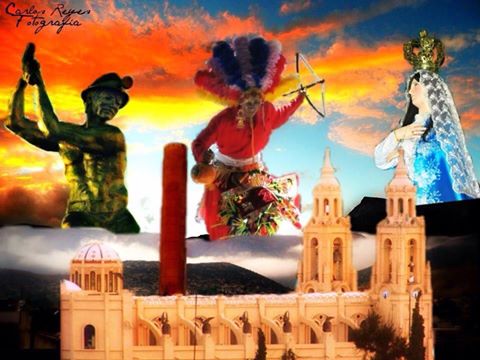 Principio del formularioMe gustaMostrar más reaccionesComentarCompartirFinal del formulario